CORREOS INSTITUCIONALES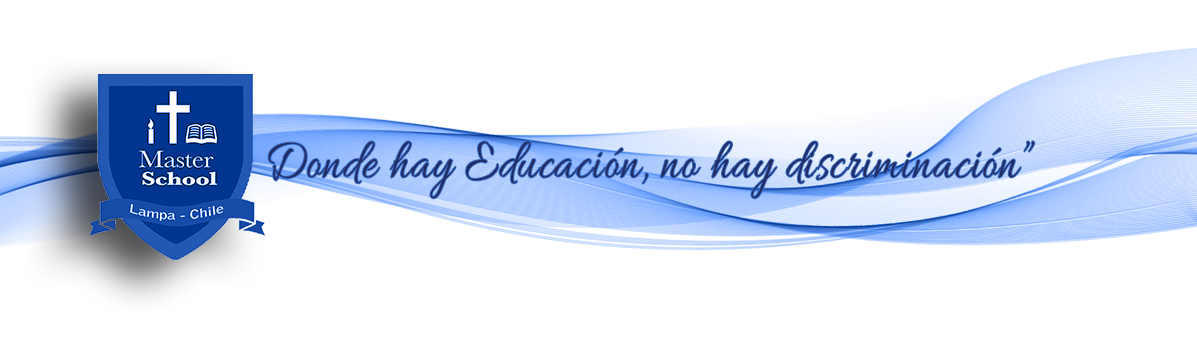 CORREOS INSTITUCIONALESCORREOS INSTITUCIONALESDOCENTESCARGOCORREO ALMONTE  SYLVIAkínderkinder@masterschool.cl CASTRO  PAMELA 1° básicoprimero.basico@masterschool.cl CASTRO  DAISY 2° básicosegundo.basico@masterschool.clKOHLE PAOLA 3° básico Lenguaje(3°, 4°, 5°, 6°)paola.kohle@masterschool.cl RODRÍGUEZ MACARENA4° Matemática (3°, 4°, 5°, 6°, 7°)macarena.matematica@masterschool.clOSORIO NICOL5°A Historia (3°, 4°, 5°, 6°, 7°, 8°)nicol.osorio@masterschool.cl SEPÚLVEDA JAVIERA6°A   Inglés (1° básico a 1° medio)javiera.ingles@masterschool.cl YOSELYN AVELLANEDA7°A Ciencias Naturales (3°, 4°, 5°, 6°, 7°, 8°)yoselyn.avellaneda@masterschool.clGONZALEZ FREDDY8°A  Matemática(8°A, 2°M, 4°MA DIF)freddy.gonzalez@masterschool.cl HERNÁNDEZ  LIZA8°B      Artes Tecnol)(3°, 4°, 5°, 6°, 7°, 8°)liza.basica@masterschool.cl HERRERA CRISTIÁN I°MA   Historia(1°M, 4°M, 3°M DIF)cristian.historia@masterschool.cl TRUJILLO  CRISTÓBALI° MB   Ed.Física(1°M a 4°M)edfisica.media@masterschool.clESCOBAR PAMELA I°MC    Lenguaje (8° y 1°M)pamela.lenguaje@masterschool.cl ARIAS  EUGENIO  II° MA   Inglés Coord. Media  (2°MA)coordinacion.media@masterschool.cl ROJAS  JEANNETTEII°MB    Artes Tec(1°M a 4°M)artes@masterschool.clHERMOSILLA FRANCISCA II° MC   Lenguaje(2° y 4° medio)francisca.lenguaje@masterschool.clROMERO  LUIS III° MA  Matemática(3° y 4° medio)luis.matematica@masterschool.cl GODOY  RODRIGO III° MB   Historia(2° y 3° medio)rodrigo.historia@masterschool.cl MENDEZ  MARÍA RAQUELIII° MC  Lenguaje(7°, 3° medio, 4° MA) mraquel.lenguaje@masterschool.cl DÍAZ  AMANDA IV° MA  Química(1° a 4° medio)quimica@masterschool.cl SÁNCHEZ  CARLA IV° MB  Biología(1° a 4° medio)biologia@masterschool.cl ANCATRIO  JOSE LUISReligión 1° básico-4°medioreligion@masterschool.cl PIZARRO DANIELA Apoyo pedagógico enseñanza básicadaniela.pizarro@masterschool.clMOYA  MAXIMILIANO Música 5° básico-4° mediomusica@masterschool.cl CISNEROS  YEXLINApoyo pedagógicoEnseñanza mediaapoyopedagogico1@masterschool.clSARAVIA  MANUEL Psic-Filosofía(3°M y 4°M)filosofia@masterschool.clCARRASCO TAPIA FELIPEComputación computacion@masterschool.cl 	BUSTAMENTE CAMILA Ed. Física (Kínder, 1° a 4° básico)camila.bustamante@masterschool.cl FLORES DIEGOEd. Física (5° a 8° básico)diego.flores@masterschool.cl PALMA CAMILA Inglés  (8°, 2°MBC, 3°M, 4°M)camila.ingles@masterschool.cl PABLO CARVAJALFísica  (1°M y 2°M)fisica@masterschool.cl ALEXIS JARA Matemática (8°B, 1°M, 4°MB DIF)alexis.matematicas@masterschool.clARANDA ANDREA Coord. Básica 1° ciclo(kinder a 2do básico)coordinacion.basica@masterschool.cl ARANDA  ANDRÉS Coord. Deporte(1° básico a 4° medio)coordinacion.deportes@masterschool.cl FARFÁN  BÁRBARA Unidad Técnica Pedagógicautp@masterschool.clGÓMEZ GUTIERREZ MANUEL Convivencia Escolarconvivencia.escolar@masterschool.cl OGAZ FLORES FABIOLA ANDREACoord. Básica 2° ciclo(3° básico a 8° básico)coordinacion.basica@masterschool.cl FAÚNDEZ ABIGAILTécnica en Párvulos abigail.faundez@masterschool.clORELLANA MARÍA JOSÉTécnica 1° básicomariajose.orellana@masterschool.clSIERRA ANGELINAPsicopedagóga Enseñanza Básicapsicopedagogia@masterschool.clSUAZO LEONARDOEducador diferencial E. Media leonardo.suazo@masterschool.clAMADE JUANAEducador diferencial E. básica (2do ciclo)educacion.diferencial@masterschool.clPEÑA VALENTINAFonoaudiologa (kinder a 4° básico)fonoaudiologia@masterschool.clMUÑOZ DANITZAEducador diferencial E. básica (7° y 8° básico)danitza.muñoz@masterschool.clPADILLA NICOLEEducador diferencial 1er ciclo básica nicole.padilla@masterschool.clREYES YORKA Educador diferencial E. Mediayorka.reyes@masterschool.cl